［記入例］※具体的な相談事例をお持ちでない方は、キャリア・カウンセリング（キャリア・コンサルティング）に係るセミナーの受講、CDW（キャリア・ディベロップメント・ワークショップ）の受講、インストラクターとしての経験、あるいは他のコンサルティング実績等、できるだけ具体的な社会的活動をご記入下さい。フリガナ　　　参加者お名前会社名会社名部署／役職名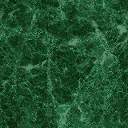 フリガナ　　　参加者お名前TELTELFAXフリガナ　　　参加者お名前E-mailアドレスE-mailアドレスE-mailアドレス生年月日生年月日携帯電話携帯電話参加者ご住所　　□　自宅参加者ご住所　　□　自宅参加者ご住所　　□　自宅参加者ご住所　　□　自宅参加者ご住所　　□　自宅実践訓練給付金申請について　　　□にチェックをいれて下さい　　　　□利用しない　　　□申請済み　（利用の場合は給付者証のコピーを添付してください）　　　　　実践訓練給付金申請について　　　□にチェックをいれて下さい　　　　□利用しない　　　□申請済み　（利用の場合は給付者証のコピーを添付してください）　　　　　実践訓練給付金申請について　　　□にチェックをいれて下さい　　　　□利用しない　　　□申請済み　（利用の場合は給付者証のコピーを添付してください）　　　　　実践訓練給付金申請について　　　□にチェックをいれて下さい　　　　□利用しない　　　□申請済み　（利用の場合は給付者証のコピーを添付してください）　　　　　実践訓練給付金申請について　　　□にチェックをいれて下さい　　　　□利用しない　　　□申請済み　（利用の場合は給付者証のコピーを添付してください）　　　　　最終学歴最終学歴最終学歴西暦月学校名・学部・学科等カウンセリング学習歴カウンセリング学習歴カウンセリング学習歴西暦学校名・教育機関・等単位・時間数職務経歴書職務経歴書職務経歴書西暦月ご記入の方法が分からない方は、弊社キャリアコンサルタント養成講座　事務局までご相談ください。実務実績報告書実務実績報告書実務実績報告書西暦月具体的な相談事例20035中堅製造業勤務４３歳男性
転職に関するキャリア・カウンセリングを実施（４時間 ２回）20036大手建設業勤務３２歳男性
キャリア開発に関するキャリア・カウンセリングを実施（４時間 １回）実務実績報告書実務実績報告書実務実績報告書西暦月具体的な相談事例（具体的な社会的活動）